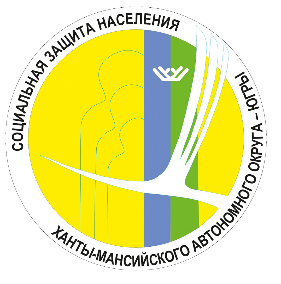 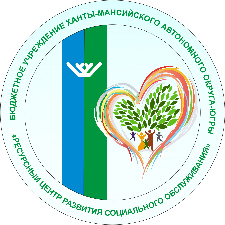 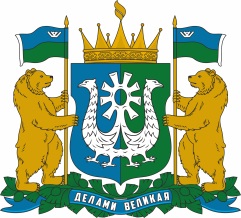 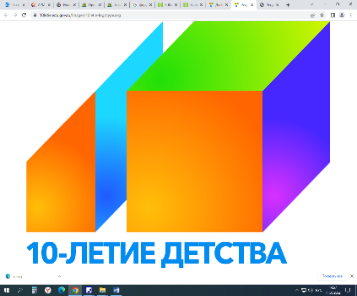 ПРОЕКТПРОГРАММА МЕЖРЕГИОНАЛЬНОЙ КОНФЕРЕНЦИИ «Десятилетие детства. Счастливая семья – счастливые дети»27 мая 2022г., г. Сургут (очно-заочный формат)Ссылка на трансляцию конференции: https://desyatiletiedetstva2022.wordpress.com/ПЛЕНАРНАЯ СЕССИЯПЛЕНАРНАЯ СЕССИЯВремяЦентральная библиотека им. А.С. Пушкина, ул. Республики, д. 78/1, очная площадка, конференц-зал, 6-ой этажЦентральная библиотека им. А.С. Пушкина, ул. Республики, д. 78/1, очная площадка, конференц-зал, 6-ой этаж10:00-10:15Открытие мероприятия, очно«Новые решения для благополучия детей в Ханты-Мансийском автономном округе – Югре»Немчинова Елена Владимировна, заместитель директора Департамента социального развития - начальник Управления семейной и демографической политикиОткрытие мероприятия, очно«Новые решения для благополучия детей в Ханты-Мансийском автономном округе – Югре»Немчинова Елена Владимировна, заместитель директора Департамента социального развития - начальник Управления семейной и демографической политики10:15-10:30очно«Создание эффективной семейно-ориентированной инфраструктуры в Югре»Матвиёнок Вероника Владимировна, член общественной палаты Югры, председатель комиссии по вопросам семейной политики, руководитель Региональной общественной организации Ханты-Мансийского автономного округа – Югры «Центр поддержки семьи», г. Нижневартовскочно«Создание эффективной семейно-ориентированной инфраструктуры в Югре»Матвиёнок Вероника Владимировна, член общественной палаты Югры, председатель комиссии по вопросам семейной политики, руководитель Региональной общественной организации Ханты-Мансийского автономного округа – Югры «Центр поддержки семьи», г. Нижневартовск10:30-10:45заочно«Опыт семейно-ориентированной работы местной общественной организации многодетных семей Кондинского района «София»Симачкова Надежда Владимировна, председатель местной общественной организации многодетных семей Кондинского района «София»заочно«Опыт семейно-ориентированной работы местной общественной организации многодетных семей Кондинского района «София»Симачкова Надежда Владимировна, председатель местной общественной организации многодетных семей Кондинского района «София»10:45-11:00заочно«Формирование ответственного родительства и внедрение эффективных практик поддержки детей и семей 
с детьми: системный подход»Спивак Александр Михайлович, председатель Правления Национального фонда защиты детей от жестокого обращения, главный эксперт Института социальной политики НИУ ВШЭ «Высшая школа экономики». Член Правительственной комиссии по делам несовершеннолетних и защите их прав, член Координационного совета при Правительстве Российской Федерации по проведению в Российской Федерации Десятилетия детства, член Совета при Правительстве Российской Федерации по вопросам попечительства в социальной сфере г. Москвазаочно«Формирование ответственного родительства и внедрение эффективных практик поддержки детей и семей 
с детьми: системный подход»Спивак Александр Михайлович, председатель Правления Национального фонда защиты детей от жестокого обращения, главный эксперт Института социальной политики НИУ ВШЭ «Высшая школа экономики». Член Правительственной комиссии по делам несовершеннолетних и защите их прав, член Координационного совета при Правительстве Российской Федерации по проведению в Российской Федерации Десятилетия детства, член Совета при Правительстве Российской Федерации по вопросам попечительства в социальной сфере г. Москва11:00-11:15очно«Опыт работы учреждений Ханты-Мансийского автономного округа – Югры по реализации эффективных социальных практик психолого-педагогического сопровождения семей с детьми»Черкашина Елена Леонидовна, директор БУ «Сургутский районный центр социальной помощи семье и детям»очно«Опыт работы учреждений Ханты-Мансийского автономного округа – Югры по реализации эффективных социальных практик психолого-педагогического сопровождения семей с детьми»Черкашина Елена Леонидовна, директор БУ «Сургутский районный центр социальной помощи семье и детям»11:15-11:35заочно«Ресурсы здоровья в семье, их накопление, потери и восстановление»Коваленко Наталья Петровна, директор НКО «Ассоциация перинатальной психологии и медицины» (Здоровая семья), доктор психологических наук, профессор, заведующая кафедрой социальной психологии Балтийского гуманитарного института, член-корреспондент Международной академии наук высшей школы, гранд доктор философии в области психологии (Оксфордская сеть), член Психотерапевтической Лиги, г. Санкт-Петербургзаочно«Ресурсы здоровья в семье, их накопление, потери и восстановление»Коваленко Наталья Петровна, директор НКО «Ассоциация перинатальной психологии и медицины» (Здоровая семья), доктор психологических наук, профессор, заведующая кафедрой социальной психологии Балтийского гуманитарного института, член-корреспондент Международной академии наук высшей школы, гранд доктор философии в области психологии (Оксфордская сеть), член Психотерапевтической Лиги, г. Санкт-Петербург11:35-11:50заочно«Формирование правового мышления у несовершеннолетних в интернете»Афанасьев Юрий Валентинович, врач-психиатр высшей категории, заведующий детским психиатрическим отделением бюджетного учреждения здравоохранения Вологодской области «Вологодский областной психоневрологический диспансер № 1»; директор автономной некоммерческой организации «Центр информационной безопасности в сети интернет «Защита»; участник рабочей группы при Общественной палате Российской Федерации по противодействию распространения суицидального контента в интернете, г. Череповецзаочно«Формирование правового мышления у несовершеннолетних в интернете»Афанасьев Юрий Валентинович, врач-психиатр высшей категории, заведующий детским психиатрическим отделением бюджетного учреждения здравоохранения Вологодской области «Вологодский областной психоневрологический диспансер № 1»; директор автономной некоммерческой организации «Центр информационной безопасности в сети интернет «Защита»; участник рабочей группы при Общественной палате Российской Федерации по противодействию распространения суицидального контента в интернете, г. Череповец11:50-12:05заочно«Возможности для самореализации женщин с семейным статусом»Ермакова Ирина Сергеевна, Председатель Пермской региональной общественной организации по поддержке семьи, материнства, отцовства и детства «НАСМНОГО», г. Пермьзаочно«Возможности для самореализации женщин с семейным статусом»Ермакова Ирина Сергеевна, Председатель Пермской региональной общественной организации по поддержке семьи, материнства, отцовства и детства «НАСМНОГО», г. Пермь12:05-12:10заочно«Семейная политика, меры поддержки глазами семей и детей»Рыбальченко Сергей Игоревич, Председатель Комиссии по демографии, защите семьи и традиционных семейных ценностей Общественной палаты Российской Федерациизаочно«Семейная политика, меры поддержки глазами семей и детей»Рыбальченко Сергей Игоревич, Председатель Комиссии по демографии, защите семьи и традиционных семейных ценностей Общественной палаты Российской Федерации12:10-12:25заочно«Российский индекс детского благополучия: результаты исследования в Ханты-Мансийском автономном 
округе – Югре»Ипатова Анна Алексеевна, кандидат культурологии, старший научный сотрудник Института социального анализа и прогнозирования Российской академии народного хозяйства и государственной службы при Президенте Российской Федерации, г. Москвазаочно«Российский индекс детского благополучия: результаты исследования в Ханты-Мансийском автономном 
округе – Югре»Ипатова Анна Алексеевна, кандидат культурологии, старший научный сотрудник Института социального анализа и прогнозирования Российской академии народного хозяйства и государственной службы при Президенте Российской Федерации, г. Москва12:25-12:35Подведение итоговПодведение итогов12:50-13:30Ресторан Веранда, ул. Ленина, д.43ОбедРесторан Веранда, ул. Ленина, д.43ОбедРАБОТА ПРОФЕССИОНАЛЬНЫХ ПЛОЩАДОКРАБОТА ПРОФЕССИОНАЛЬНЫХ ПЛОЩАДОКРАБОТА ПРОФЕССИОНАЛЬНЫХ ПЛОЩАДОКПрофессиональная площадка №1 (заочно) «Эффективные механизмы межведомственного партнерства, направленные на профилактику социального сиротства»Время проведения: 14:00-17:00Место проведения: бюджетное учреждение Ханты-Мансийского автономного округа – Югры  «Сургутский центр социальной помощи семье и детям»Адрес: г. Сургут, ул. Лермонтова, 9Модератор: Думинская Марина Викторовна,доктор философских наук, профессор кафедры социально-экономического образования и философии бюджетного учреждения высшего образования «Сургутский государственный педагогический университет»Профессиональная площадка №1 (заочно) «Эффективные механизмы межведомственного партнерства, направленные на профилактику социального сиротства»Время проведения: 14:00-17:00Место проведения: бюджетное учреждение Ханты-Мансийского автономного округа – Югры  «Сургутский центр социальной помощи семье и детям»Адрес: г. Сургут, ул. Лермонтова, 9Модератор: Думинская Марина Викторовна,доктор философских наук, профессор кафедры социально-экономического образования и философии бюджетного учреждения высшего образования «Сургутский государственный педагогический университет»Профессиональная площадка №1 (заочно) «Эффективные механизмы межведомственного партнерства, направленные на профилактику социального сиротства»Время проведения: 14:00-17:00Место проведения: бюджетное учреждение Ханты-Мансийского автономного округа – Югры  «Сургутский центр социальной помощи семье и детям»Адрес: г. Сургут, ул. Лермонтова, 9Модератор: Думинская Марина Викторовна,доктор философских наук, профессор кафедры социально-экономического образования и философии бюджетного учреждения высшего образования «Сургутский государственный педагогический университет»Профессиональная площадка №2 (очно-заочно)«Безопасная среда – счастливое детство»Время проведения: 14:00-17:00Место проведения: бюджетное учреждение Ханты-Мансийского автономного округа – Югры  «Ресурсный центр развития социального обслуживания»Адрес: г. Сургут, ул. Лермонтова, д. 3/1, «Коворкинг-центр»Модератор: Рябенко Юлия Сергеевна, методист отдела по сопровождению проектов бюджетного учреждения Ханты-Мансийского автономного округа – Югры  «Ресурсный центр развития социального обслуживания»Профессиональная площадка №2 (очно-заочно)«Безопасная среда – счастливое детство»Время проведения: 14:00-17:00Место проведения: бюджетное учреждение Ханты-Мансийского автономного округа – Югры  «Ресурсный центр развития социального обслуживания»Адрес: г. Сургут, ул. Лермонтова, д. 3/1, «Коворкинг-центр»Модератор: Рябенко Юлия Сергеевна, методист отдела по сопровождению проектов бюджетного учреждения Ханты-Мансийского автономного округа – Югры  «Ресурсный центр развития социального обслуживания»Профессиональная площадка №2 (очно-заочно)«Безопасная среда – счастливое детство»Время проведения: 14:00-17:00Место проведения: бюджетное учреждение Ханты-Мансийского автономного округа – Югры  «Ресурсный центр развития социального обслуживания»Адрес: г. Сургут, ул. Лермонтова, д. 3/1, «Коворкинг-центр»Модератор: Рябенко Юлия Сергеевна, методист отдела по сопровождению проектов бюджетного учреждения Ханты-Мансийского автономного округа – Югры  «Ресурсный центр развития социального обслуживания»Профессиональная площадка №3 (очно-заочно)«Качество жизни детей с ограниченными возможностями здоровья и детей инвалидов»Время проведения: 14:00-17:00Место проведения: бюджетное учреждение Ханты-Мансийского автономного округа – Югры  «Нижневартовский многопрофильный реабилитационный центр для инвалидов»Адрес: г. Нижневартовск, ул. Интернациональная, 24АМодератор: Иванова Ольга Николаевна, директор бюджетного учреждения Ханты-Мансийского автономного округа – Югры  «Нижневартовский многопрофильный реабилитационный центр для инвалидов»Профессиональная площадка №3 (очно-заочно)«Качество жизни детей с ограниченными возможностями здоровья и детей инвалидов»Время проведения: 14:00-17:00Место проведения: бюджетное учреждение Ханты-Мансийского автономного округа – Югры  «Нижневартовский многопрофильный реабилитационный центр для инвалидов»Адрес: г. Нижневартовск, ул. Интернациональная, 24АМодератор: Иванова Ольга Николаевна, директор бюджетного учреждения Ханты-Мансийского автономного округа – Югры  «Нижневартовский многопрофильный реабилитационный центр для инвалидов»Профессиональная площадка №3 (очно-заочно)«Качество жизни детей с ограниченными возможностями здоровья и детей инвалидов»Время проведения: 14:00-17:00Место проведения: бюджетное учреждение Ханты-Мансийского автономного округа – Югры  «Нижневартовский многопрофильный реабилитационный центр для инвалидов»Адрес: г. Нижневартовск, ул. Интернациональная, 24АМодератор: Иванова Ольга Николаевна, директор бюджетного учреждения Ханты-Мансийского автономного округа – Югры  «Нижневартовский многопрофильный реабилитационный центр для инвалидов»Профессиональная площадка №4 (очно-заочно)«Реабилитационная среда семейного воспитания»Время проведения: 14:00-17:00Место проведения: БУ «Ресурсный центр развития социального обслуживания»Адрес: г. Сургут, ул. Лермонтова, д. 3/1, конференц-залМодератор: Иванова Светлана Николаевна, президент местной общественной организации «Ассоциация приемных семей Октябрьского района»Профессиональная площадка №4 (очно-заочно)«Реабилитационная среда семейного воспитания»Время проведения: 14:00-17:00Место проведения: БУ «Ресурсный центр развития социального обслуживания»Адрес: г. Сургут, ул. Лермонтова, д. 3/1, конференц-залМодератор: Иванова Светлана Николаевна, президент местной общественной организации «Ассоциация приемных семей Октябрьского района»Профессиональная площадка №4 (очно-заочно)«Реабилитационная среда семейного воспитания»Время проведения: 14:00-17:00Место проведения: БУ «Ресурсный центр развития социального обслуживания»Адрес: г. Сургут, ул. Лермонтова, д. 3/1, конференц-залМодератор: Иванова Светлана Николаевна, президент местной общественной организации «Ассоциация приемных семей Октябрьского района»Профессиональная площадка №5 (очно-заочно)«Эффективные социальные практики психолого-педагогического сопровождения семей с детьми»Время проведения: 14:00-17:00Место проведения: бюджетное учреждение Ханты-Мансийского автономного округа – Югры  «Сургутский районный центр социальной помощи семье и детям»Адрес: Сургутский район, г.п. Барсово, ул. Сосновый Бор, 34Модератор: Черкашина Елена Леонидовна, директор бюджетного учреждения Ханты-Мансийского автономного округа – Югры  «Сургутский районный центр социальной помощи семье и детям»Профессиональная площадка №5 (очно-заочно)«Эффективные социальные практики психолого-педагогического сопровождения семей с детьми»Время проведения: 14:00-17:00Место проведения: бюджетное учреждение Ханты-Мансийского автономного округа – Югры  «Сургутский районный центр социальной помощи семье и детям»Адрес: Сургутский район, г.п. Барсово, ул. Сосновый Бор, 34Модератор: Черкашина Елена Леонидовна, директор бюджетного учреждения Ханты-Мансийского автономного округа – Югры  «Сургутский районный центр социальной помощи семье и детям»Профессиональная площадка №5 (очно-заочно)«Эффективные социальные практики психолого-педагогического сопровождения семей с детьми»Время проведения: 14:00-17:00Место проведения: бюджетное учреждение Ханты-Мансийского автономного округа – Югры  «Сургутский районный центр социальной помощи семье и детям»Адрес: Сургутский район, г.п. Барсово, ул. Сосновый Бор, 34Модератор: Черкашина Елена Леонидовна, директор бюджетного учреждения Ханты-Мансийского автономного округа – Югры  «Сургутский районный центр социальной помощи семье и детям»Профессиональная площадка №6 (очно-заочно)«Счастливая семья – большая многопоколенная семья»Время проведения: 13:30-15:30Место проведения: Мультимедийный исторический парк «Россия – моя история»Адрес: г. Сургут, ул. Мелик-Карамова, 4/4Модератор: Низамова Людмила Борисовна, Уполномоченный по правам ребенка в Ханты-Мансийском автономном округе – ЮгреПрофессиональная площадка №6 (очно-заочно)«Счастливая семья – большая многопоколенная семья»Время проведения: 13:30-15:30Место проведения: Мультимедийный исторический парк «Россия – моя история»Адрес: г. Сургут, ул. Мелик-Карамова, 4/4Модератор: Низамова Людмила Борисовна, Уполномоченный по правам ребенка в Ханты-Мансийском автономном округе – ЮгреПрофессиональная площадка №6 (очно-заочно)«Счастливая семья – большая многопоколенная семья»Время проведения: 13:30-15:30Место проведения: Мультимедийный исторический парк «Россия – моя история»Адрес: г. Сургут, ул. Мелик-Карамова, 4/4Модератор: Низамова Людмила Борисовна, Уполномоченный по правам ребенка в Ханты-Мансийском автономном округе – Югре17.0017.00ПОДВЕДЕНИЕ ИТОГОВ МЕРОПРИЯТИЯ